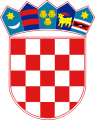 REPUBLIKA HRVATSKA          LIČKO-SENJSKA ŽUPANIJA                       GRAD GOSPIĆGRADONAČELNIK      KLASA: 361-02/19-01/19URBROJ:  2125/01-02-19-02Gospić, 27. studenoga 2019. godineGRADSKO VIJEĆE GRADA GOSPIĆAPredmet: Prijedlog Programa građenja komunalne infrastrukture za 2020. godinu		- na razmatranje i donošenje – dostavlja se - Na temelju članka 49. Statuta Grada Gospića („Službeni vjesnik Grada Gospića“ br. 7/09, 5/10, 7/10, 1/12, 2/13, 3/13 – p.t., 7/15, 1/18) u privitku dopisa dostavljam Vam na razmatranje i donošenje Prijedlog Programa građenja komunalne infrastrukture za 2020. godinu.Člankom 67. stavkom 1. i 2. Zakona o komunalnom gospodarstvu („Narodne novine“ broj  68/18, 110/18 – Odluka), propisano je da predstavničko tijelo jedinice lokalne samouprave za svaku kalendarsku godinu donosi Program građenja komunalne infrastrukture.Program građenja komunalne infrastrukture za 2020. godinu sadrži procjenu troškova projektiranja, revizije, građenja, provedbe stručnog nadzora građenja i provedbe vođenja projekata građenja komunalne infrastrukture s naznakom izvora njihova financiranja. Troškovi Programa građenja komunalne infrastrukture za 2020. godinu se iskazuju u Programu građenja komunalne infrastrukture za 2020. godinu, odvojeno za svaku građevinu i ukupno te se iskazuju odvojeno prema izvoru njihova financiranja.Člankom 33. stavkom 13. Zakona o održivom gospodarenju otpadom („Narodne novine“ broj 94/13 i 73/17) određeno je da je sastavni dio Programa građenja komunalne infrastrukture, koji se donosi sukladno zakonu kojim se uređuje komunalno gospodarstvo, i Program gradnje građevina za gospodarenje komunalnim otpadom. Sastavni dio Programa građenja komunalne infrastrukture je i Program energetske učinkovitosti.Ovim Programom građenja komunalne infrastrukture na području Grada Gospića za 2020. godinu, a u skladu s predvidivim sredstvima i izvorima financiranja određuje se gradnja objekata i uređaja komunalne infrastrukture za slijedeće točke: 1. Nerazvrstane ceste; 2. Javne prometne površine na kojima nije dopušten promet vozilima; 3. Javne zelene površine; 4. Građevine i uređaji javne namjene; 5. Javna rasvjeta; 6. Groblja; 7. Gradnja građevina za gospodarenje komunalnim otpadom;8. Program energetske učinkovitosti.Sukladno članku 75. Zakona o komunalnom gospodarstvu („Narodne novine“ broj 68/18, 110/18– Odluka) građenje komunalne infrastrukture financira se sljedećim sredstvima: komunalna naknada, komunalni doprinos, doprinos za šume, naknada za legalizaciju objekata, kapitalne pomoći, kapitalne pomoći FZZO, prihod od poreza, prijenos sredstava EU, tekuće pomoći, primici od zaduživanja i prihod od spomeničke rente.Planirana sredstva za realizaciju Programa građenja komunalne infrastrukture za 2020. godinu iznose 15.535.805,00 kn.Slijedom navedenog i obrazloženog, predlaže se Gradskom vijeću Grada Gospića donošenje  Programa održavanja komunalne infrastrukture za 2020. godinu.S poštovanjem,                                                               GRADONAČELNIK GRADA GOSPIĆA						             Karlo StarčevićNa temelju članka 67. stavka 1. Zakona o komunalnom gospodarstvu („Narodne novine“ broj 68/18, 110/18– Odluka), članka 33. stavka 13. Zakona o održivom gospodarenju otpadom („Narodne novine“ broj 94/13 i 73/17) i članka 33. Statuta Grada Gospića ("Službeni vjesnik Grada Gospića" broj 7/09, 5/10, 7/10, 1/12, 2/13, 3/13- pročišćeni tekst, 7/15 i 1/18), Gradsko vijeće Grada Gospića na sjednici održanoj dana __________________ 2019. godine donosiPROGRAM građenja komunalne infrastrukture za 2020. godinuUVODNI DIOČlanak 1.Programom građenja komunalne infrastrukture za 2020. godinu (u daljnjem tekstu: Program) određuje se građenje komunalne infrastrukture na području grada Gospića u 2020. godini.Program sadrži procjenu troškova projektiranja, revizije, građenja, provedbe stručnog nadzora građenja i provedbe vođenja projekta građenja komunalne infrastrukture s naznakom izvora njihova financiranja.PROGRAMI GRAĐENJA KOMUNALNE INFRASTRUKTURE – RASHODI I IZVORIČlanak 2.Gradnja nerazvrstanih cesta i visina potrebnih sredstava za realizaciju istog utvrđuje se kako slijedi:Članak 3.Gradnja javnih prometnih površina na kojima nije dopušten promet motornim vozilima i visina potrebnih sredstava za realizaciju istog utvrđuje se kako slijedi:Članak 4.Gradnja javne zelene površine i visina potrebnih sredstava za realizaciju istog utvrđuje se kako slijedi:Članak 5.Gradnja građevina i uređaja javne namjene i visina potrebnih sredstava za realizaciju istog utvrđuje se kako slijedi:Članak 6.Gradnja javne rasvjete i visina potrebnih sredstava za realizaciju istog utvrđuje se kako slijedi:Članak 7.Gradnja groblja i visina potrebnih sredstava za realizaciju istog utvrđuje se kako slijedi:PROGRAM GRADNJA GRAĐEVINA ZA GOSPODARENJE KOMUNALNIM OTPADOM - RASHODI I IZVORIČlanak 8.Gradnja građevina za gospodarenje komunalnim otpadom i visina potrebnih sredstava za realizaciju istog utvrđuje se kako slijedi:PROGRAM ENERGETSKE UČINKOVITOSTI – RASHODI I IZVORIČlanak 9.(1)	Program energetske učinkovitosti i visina potrebnih sredstava za realizaciju istog utvrđuje se kako slijedi:SVEUKUPNI RASHODI PROGRAMAČlanak 10.Sredstva potrebna za realizaciju ovog Programa utvrđuju se u ukupnom iznosu od 15.535.805,00 kuna i to kako slijedi:Sredstva iz stavka 1. ovog članka osiguravaju se iz izvora kako slijedi:ZAVRŠNE ODREDBEČlanak 11.U slučaju da se pojedine stavke iz ovog Programa ne budu mogle izvršavati iz opravdanih razloga, gradonačelnik može izvršiti preraspodjelu sredstava između pojedinih rashoda i izdataka utvrđenih ovim Programom.Ovaj Program stupa na snagu 1. siječnja 2020. godine, a objavit će se u „Službenom vjesniku Grada Gospića“.PREDSJEDNIK GRADSKOG VIJEĆAGRADA GOSPIĆAPetar Radošević, v.r.OBRAZLOŽENJENERAZVRSTANE CESTENerazvrstane ceste su ceste koje se koriste za promet vozilima i koje svatko može slobodno koristiti na način i pod uvjetima određenim ovim Zakonom i drugim propisima, a koje nisu razvrstane kao javne ceste u smislu zakona kojim se uređuju ceste.Ovim programom planiran je dovršetak projekta izgradnje ceste na relaciji Vaganac – Kruščica kojom će se znatno poboljšati životni standard mještana, doprinijet će i razvitku turizma na jezeru Kruščica i oko njega  a posebno ribolovnog turizma. Rekonstrukcija navedene ceste pozitivno će utjecati i na izvoz drvne mase u drvno-prerađivačkoj djelatnosti. Također u planu je i izgradnja ceste oko Gradskog groblja sv. Marije Magdalene te priprema projektne dokumentacije za istu. Ispred Gradskog groblja sv. Marije Magdalene u planu je izgradnja grobnice i Memorijalnog centra kao trajno obilježje i rješenje za trajno zbrinjavanje svih posmrtnih ostataka žrtava Drugog svjetskog rata i poslijeratnog razdoblja na području Grada Gospića. Stoga  je potrebno izgraditi cestu oko Gradskog groblja.JAVNE PROMETNE POVRŠINE NA KOJIMA NIJE DOPUŠTEN PROMET MOTORNIM VOZILIMAU 2020. godini planira se realizacija projekta Izgradnja trga Nikola Tesla (KIC) (ukupni iznos 1.300.000,00 kn) na lokaciji ispred Kulturno Informativnog Centra Gospić. Programom je planirana i izgradnja nogostupa na Ličkom Osiku (ukupni iznos 280.000,00 kn) od trga do dječjeg vrtića i ambulante, uz sufinanciranje Ministarstva unutarnjih poslova. Naime, radi se o nogostupu koji koristi veliki broj djece koja pohađaju osnovnu školu i dječji vrtić.JAVNE ZELENE POVRŠINEU 2020. godini planirana su sredstva za izgradnju (rekonstrukciju i nadogradnju) postojećih dječjih igrališta na području Grada Gospića. U sklopu izgradnje dječjih igrališta izgradit će se i pumptruck staza na Ličkom Osiku te realizacija projekta „Izgradnja dječjeg igrališta na Ličkom Osiku“ (ukupni iznos 472.985,00 kn) koji je u 2019. godini prijavljen na natječaj LAG-a Lika.Također, planira se i dovršetak projekta revitalizacije šume Jasikovac  kojom se želi se ponovo privući građane željne rekreacije, sporta i zabave te izgradnja atletske staze na gradskom stadionu u Gospiću, odnosno na gradskom stadionu u Gospiću gdje je već postojala atletska staza koja je prijašnjih godina uništena.GRAĐEVINE I UREĐAJI JAVNE NAMJENEGrađevine i uređaji javne namjene su nadstrešnice na stajalištima javnog prometa, javni zdenci, vodoskoci, fontane, javni zahodi, javni satovi, ploče s planom naselja, oznake kulturnih dobara, zaštićenih dijelova prirode i sadržaja turističke namjene, spomenici i skulpture te druge građevine, uređaji i predmeti javne namjene lokalnog značaja.Ovim Programom sredstva će se utrošiti na realizaciju sljedećih projekata: Spomenik žrtvama Drugog svjetskog i Domovinskog rata u Širokoj Kuli, "Spajanje" dva spomenika u Ribniku te ostali spomenici.JAVNA RASVJETAJavna rasvjeta su građevine i uređaji za rasvjetljavanje nerazvrstanih cesta, javnih prometnih površina na kojima nije dopušten promet motornim vozilima, javnih cesta koje prolaze kroz naselje, javnih parkirališta, javnih zelenih površina te drugih javnih površina školskog, zdravstvenog i drugog društvenog značaja u vlasništvu jedinice lokalne samouprave.Programom je planirana izgradnja javne rasvjete po Mjesnim odborima, a sukladno potrebi i zahtjevima građana te poboljšanje energetske učinkovitosti javne rasvjete. Projektom poboljšanje energetske učinkovitosti javne rasvjete smanjit će se svjetlosno onečišćenje i troškovi potrošnje električne energije za javnu rasvjetu. Ovom modernizacijom javne rasvjete zamjenjivat će se  zastarjele svjetiljke suvremenom, energetski učinkovitom i ekološkom LED tehnologijom.GROBLJAGroblja su ograđeni prostori zemljišta na kojem se nalaze grobna mjesta, prostori i zgrade za obavljanje ispraćaja i pokopa umrlih (građevine mrtvačnica i krematorija, dvorane za izlaganje na odru, prostorije za ispraćaj umrlih s potrebnom opremom i uređajima), pješačke staze te uređaji, predmeti i oprema na površinama groblja, sukladno posebnim propisima o grobljima. U 2020. godini nastavlja se provedba izgradnje grobnica za braniteljeu skladu s odredbama članaka 137. st. 12. Zakona o hrvatskim braniteljima iz Domovinskog rata i članovima njihovih obitelji („Narodne Novine“ 121/17). Također se planira izgradnja grobnice i Memorijalnog centra kao trajnog obilježja i rješenja za trajno zbrinjavanje svih posmrtnih ostataka žrtava Drugog svjetskog rata i poslijeratnog razdoblja na području Grada Gospića. Programom je obuhvaćeno i asfaltiranje i uređenje groblja.GRADNJA GRAĐEVINA ZA GOSPODARENJE KOMUNALNIM OTPADOMGrađevina za gospodarenje otpadom je građevina za sakupljanje otpada (skladište otpada, pretovarna stanica i reciklažno dvorište), građevina za obradu otpada i centar za gospodarenje otpadom. Ne smatra se građevinom za gospodarenje otpadom građevina druge namjene u kojoj se obavlja djelatnost oporabe otpada. Spremnik za otpad je tipizirana posuda za otpad ili kontejner koji je dodijeljen na korištenje korisnicima usluge prikupljanja miješanog i biorazgradivog komunalnog otpad prema važećim EU standardima, a u koju korisnik odlaže otpad sa svrhom njegovog organiziranog sakupljanja, odvoza i zbrinjavanja.Programom su planirana sredstva za;  sanaciju i zatvaranje odlagališta otpada Rakitovac kao i za izgradnju CGO Biljane Donje, izgradnja reciklažnog dvorišta za komunalni otpad, izgradnja reciklažnog dvorišta za građevni otpad (na reciklažnom dvorištu za građevni otpad obavlja se obrada (drobljenje) građevnog otpada u korisnu sirovinu čime se smanjuje potreba za iskorištavanjem prirodnih resursa , dok se istovremeno smanjuje i količina odloženog otpada što pridonosi dužem vijeku korištenja postojećeg odlagališta otpada), izrada stručne dokumentacije, obrazovanje (edukacija) građana i ostale aktivnosti na temu gospodarenja otpadom.Program obuhvaća i nabavu spremnika za odvojeno prikupljanje otpada i nabavu spremnika za prikupljanje komunalnog otpada. Svrha nabave komunalne opreme za odvojeno prikupljanje otpada je nadopunjavanje postojeće količine spremnika firme Komunalac Gospić d.o.o. Cilj je postavljanje odgovarajućeg broja i vrsta spremnika za odvojeno prikupljanje miješanog komunalnog otpada i biorazgradivog komunalnog otpada, kao i odvojeno prikupljanje otpadnog papira, metala, stakla, plastike i tekstila na području Grada Gospića. Nabavom dovoljnih količina komunalne opreme za odvojeno prikupljanje otpada ostvarili bi primarni cilj odvojenog prikupljanja otpada, a to je što više izdvojiti iskoristivog otpada s ciljem recikliranja.U 2020. godini završit će projekt „Za grad sa smiješkom“ koji se sufinancira sredstvima EU fondova. Projekt bi trebao dovesti do smanjenja otpada, do razvijanja kompostiranja, te do ponovne uporabe proizvoda ili dijelova proizvoda u istu svrhu za koju su izvorno načinjeni. S ta tri cilja trebalo bi se postići kvalitetnije  gospodarenje otpadom na području Grada Gospića, a edukacija građana je jedan od temelja ovoga projekta. PROGRAM ENERGETSKE UČINKOVITOSTIEnergetska učinkovitost je suma isplaniranih i provedenih mjera čiji je cilj korištenje minimalno moguće količine energije tako da razina udobnosti i stopa proizvodnje ostanu sačuvane. Energetska učinkovitost znači uporabiti manju količinu energije (energenata) za obavljanje istog posla (grijanje ili hlađenje prostora, rasvjetu, proizvodnju raznih proizvoda, pogon vozila, i dr.). Pod pojmom energetska učinkovitost podrazumijevamo učinkovitu uporabu energije u svim sektorima krajnje potrošnje energije: industriji, prometu, uslužnim djelatnostima, poljoprivredi i u kućanstvima.Program obuhvaća: Energetski pregled i certificiranje zgrada u vlasništvu Grada - Energetski pregled zgrade je postupak kojim se analiziraju postojeća potrošnja i energetska svojstva zgrade te određuje isplativost mogućnosti za uštede energije. Energetski certifikat je dokument koji vrijedi 10. godina a njime se predočuju energetska svojstva zgrade. Energetski certifikat mora imati zgrada javne namjene ili dio zgrade mješovite namjene koji se kao samostalna uporabna cjelina koristi za javnu namjenu ako ima ukupnu korisnu površinu veću od 250 m² te svaka druga zgrada koja se gradi, prodaje, iznajmljuje, itd.Izradu stručne dokumentacije, obrazovanje građana i ostale aktivnosti na temu energetske učinkovitosti - Grad Gospić zajedno s ostalim institucijama ima obvezu poticati odgovarajuće inicijative za informiranje, podizanje svijesti i osposobljavanje s ciljem obavješćivanja građana o koristima i praktičnim prednostima poduzimanja mjera za poboljšanje energetske učinkovitosti.Energetsku obnovu zgrade Osnovna škola Dr. Franje Tuđmana na Ličkom Osiku - Cilj projekta je smanjiti negativne učinke na okoliš kroz provedbu 4 mjere energetske učinkovitosti na zgradi Osnovne škole Dr. Franje Tuđmana na Ličkom Osiku u svrhu ostvarenja doprinosa smanjenju potrošnje energije u zgradama javnog sektora. Mjere energetske učinkovitosti koje će se provesti su: (1) vanjska ovojnica, (2) strop prema negrijanom prostoru, stropovi prema tavanu, (3) zamjena kotla na biomasu i (4) zamjena rasvjetnih tijela. Provedbom navedenih mjera očekuje se smanjenje godišnje potrošnje primarne energije za 791.605,92 kWh i smanjenje CO2 za 190 t/god te se uvodi korištenje OIE u predmetnoj zgradi. Projekt se sufinancira sredstvima EU fondova.Sufinanciranje kamata za energetsku učinkovitost stambenih zgrada – s ciljem poticanja energetske obnove zgrada na području grada Gospića, Grad će sufinancirati kamate na kredit za energetsku učinkovitost stambenih zgrada.Redni brojGradnja nerazvrstanih cestaPlanirana vrijednost1.1.Izgradnja ceste na relaciji Vaganac-Kruščica4.000.000,00 kn1.2.Izgradnja i rekonstrukcija cesta i mostovaIzgradnja ceste oko Gradskog groblja sv. Marije Magdalene1.600.000,00 kn1.3.Priprema i izrada projektne dokumentacije za ceste50.000,00 kn UKUPNI RASHODI ZA GRADNJU NERAZVRSTANIH CESTAUKUPNI RASHODI ZA GRADNJU NERAZVRSTANIH CESTA5.650.000,00 knIzvor sredstava za ostvarivanje programagrađenja nerazvrstanih cestaIzvor sredstava za ostvarivanje programagrađenja nerazvrstanih cestaPlanirana vrijednostIzvor 5.6.  Prijenos sredstva EUIzvor 5.6.  Prijenos sredstva EU4.000.000,00 knIzvor 5.4. Tekuće pomoćiIzvor 5.4. Tekuće pomoći462.000,00 knIzvor 4.5. Komunalna naknadaIzvor 4.5. Komunalna naknada1.188.000,00 knUKUPNOUKUPNO5.650.000,00 knredni brojGradnja javnih prometnih površina na kojima nije dopušten promet motornim vozilimaPlanirana vrijednost2.1.Izgradnja trga Nikola Tesla (KIC)1.300.000,00 kn2.2.Izgradnja nogostupa na Ličkom Osiku280.000,00 knUKUPNI RASHODI ZA GRADNJU JAVNE PROMETNE POVRŠINE NA KOJIMA NIJE DOPUŠTEN PROMET MOTORNIM VOZILIMAUKUPNI RASHODI ZA GRADNJU JAVNE PROMETNE POVRŠINE NA KOJIMA NIJE DOPUŠTEN PROMET MOTORNIM VOZILIMA1.580.000,00 knIzvor sredstava za ostvarivanje programa održavanje građevina javne odvodnje oborinskih vodaIzvor sredstava za ostvarivanje programa održavanje građevina javne odvodnje oborinskih vodaPlanirana vrijednostIzvor 4.5. Komunalna naknadaIzvor 4.5. Komunalna naknada300.000,00 knIzvor 5.6.  Prijenos sredstva EUIzvor 5.6.  Prijenos sredstva EU1.000.000,00 knIzvor 5.9. Kapitalne pomoćiIzvor 5.9. Kapitalne pomoći240.000,00 knIzvor 4.4. Komunalni doprinosIzvor 4.4. Komunalni doprinos40.000,00 knUKUPNOUKUPNO1.580.000,00 knredni brojGradnja javnih zelenih površina Planirana vrijednost3.1.Izgradnja dječjeg igrališta3.1.1. Gospić - Pazariška ulica  (POS-ove zgrade)3.1.2. Pumptruck staza na Ličkom Osiku3.1.3. Gospić - Trg Stjepana Radića370.000,00 kn3.2.Revitalizacija (oživljavanje, vraćanje prvotne živosti, obnavljanje) šume (parka) Jasikovac500.000,00 kn3.3.Izgradnja dječjeg igrališta na Ličkom Osiku472.985,00 kn3.4.Izgradnja atletske staze na gradskom stadionu u Gospiću980.000,00 knUKUPNI RASHODI ZA GRADNJU JAVNE ZELENE POVRŠINEUKUPNI RASHODI ZA GRADNJU JAVNE ZELENE POVRŠINE2.322.985,00 knIzvor sredstava za ostvarivanje programa gradnje javnih zelenih površinaIzvor sredstava za ostvarivanje programa gradnje javnih zelenih površinaPlanirana vrijednostIzvor 4.3. Doprinosi za šumeIzvor 4.3. Doprinosi za šume80.000,00 knIzvor 4.4. Komunalni doprinosIzvor 4.4. Komunalni doprinos496.387,00 knIzvor 5.6.  Prijenos sredstva EUIzvor 5.6.  Prijenos sredstva EU386.255,00 knIzvor 5.9. Kapitalne pomoćiIzvor 5.9. Kapitalne pomoći1.269.686,00 knIzvor 1.1. Prihodi od porezaIzvor 1.1. Prihodi od poreza30.657,00 knIzvor 5.4. Tekuće pomoćiIzvor 5.4. Tekuće pomoći60.000,00 knUKUPNOUKUPNO2.322.985,00 knRedni brojGradnja građevina i uređaja javne namjenePlanirana vrijednost4.1.Spomenik žrtvama Drugog svjetskog i Domovinskog rata u Širokoj Kuli50.000,00 kn4.2.Spajanje" dva spomenika u Ribniku50.000,00 kn4.3.Spomenici (povijesni, kulturni i sl.)110.000,00 kn UKUPNI RASHODI ZA GRADNJU GRAĐEVINA I UREĐAJA JAVNE NAMJENEUKUPNI RASHODI ZA GRADNJU GRAĐEVINA I UREĐAJA JAVNE NAMJENE210.000,00 knIzvor sredstava za ostvarivanje programagrađenja građevina i uređaja javne namjeneIzvor sredstava za ostvarivanje programagrađenja građevina i uređaja javne namjenePlanirana vrijednostIzvor 5.9. Kapitalne pomoćiIzvor 5.9. Kapitalne pomoći60.000,00 knIzvor 4.1. Prihodi od spomeničke renteIzvor 4.1. Prihodi od spomeničke rente150.000,00 knUKUPNOUKUPNO210.000,00 knRedni brojGradnja javne rasvjetePlanirana vrijednost5.1.Poboljšanje energetske učinkovitosti javne rasvjete1.000.000,00 kn5.2.Izgradnja javne rasvjete po Mjesnim odborima50.000,00 knUKUPNI RASHODI ZA GRADNJU JAVNE RASVJETEUKUPNI RASHODI ZA GRADNJU JAVNE RASVJETE1.050.000,00 knIzvor sredstava za ostvarivanje programagrađenja javne rasvjeteIzvor sredstava za ostvarivanje programagrađenja javne rasvjetePlanirana vrijednostIzvor 4.4. Komunalni doprinosIzvor 4.4. Komunalni doprinos50.000,00 knIzvor 8.1. Primici od zaduživanjaIzvor 8.1. Primici od zaduživanja1.000.000,00 knUKUPNOUKUPNO1.050.000,00 knredni brojGradnja grobljaPlanirana vrijednost6.1.Izgradnja grobnica za branitelje20.000,00 kn6.2.Izgradnja grobnice i Memorijalnog centra kao trajno obilježje i rješenje za trajno zbrinjavanje svih posmrtnih ostataka žrtava Drugog svjetskog rata i poslijeratnog razdoblja na području Grada Gospića500.000,00 kn6.3.Asfaltiranje parkirališta na grobljima,24.500,00 kn6.4.Asfaltiranje ili popločavanje pješačkih staza na grobljima,20.000,00 kn6.5.Asfaltiranje prostora za ispraćaj pokojnika,20.000,00 kn6.6.Izgradnja ograde oko groblja20.000,00 knUKUPNI RASHODI ZA GRADNJU GROBLJAUKUPNI RASHODI ZA GRADNJU GROBLJA604.500,00 knIzvor sredstava za ostvarivanje programa gradnja grobljaIzvor sredstava za ostvarivanje programa gradnja grobljaPlanirana vrijednostIzvor 4.3. Doprinosi za šumeIzvor 4.3. Doprinosi za šume84.500,00 knIzvor 4.4. Komunalni doprinosIzvor 4.4. Komunalni doprinos20.000,00 knIzvor 5.9. Kapitalne pomoćiIzvor 5.9. Kapitalne pomoći500.000,00 knUKUPNOUKUPNO604.500,00 knredni brojGradnja građevina za gospodarenje komunalnim otpadomPlanirana vrijednost7.1.Sanacija i zatvaranje odlagališta otpada Rakitovac50.000,00 kn7.2.Izgradnja reciklažnog dvorišta za komunalni otpad500.000,00 kn7.3.Izgradnja reciklažnog dvorišta za građevni otpad330.000,00 kn7.4.Izrada stručne dokumentacije, obrazovanje (edukacija) građana i ostale aktivnosti na temu gospodarenje otpadom.20.000,00 kn7.5.Nabava spremnika za odvojeno prikupljanje komunalnog otpada1.000.000,00 kn7.6.Nabava spremnika za prikupljanje komunalnog otpada200.000,00 kn7.7. Izgradnja CGO Biljane Donje20.000,00 kn7.8.Za grad sa smiješkom	81.638,00 knUKUPNI RASHODI ZA GRADNJU GRAĐEVINA ZA GOSPODARENJE KOMUNALNIM OTPADOMUKUPNI RASHODI ZA GRADNJU GRAĐEVINA ZA GOSPODARENJE KOMUNALNIM OTPADOM2.201.638,00 knIzvor sredstava za ostvarivanje programa gradnja građevina za gospodarenje komunalnim otpadomIzvor sredstava za ostvarivanje programa gradnja građevina za gospodarenje komunalnim otpadomPlanirana vrijednostIzvor 5.6.  Prijenos sredstva EUIzvor 5.6.  Prijenos sredstva EU1.624.884,00 knIzvor 4.5. Komunalna naknadaIzvor 4.5. Komunalna naknada524.500,00 knIzvor 1.1. Prihodi od porezaIzvor 1.1. Prihodi od poreza52.254,00 knUKUPNOUKUPNO2.201.638,00 knRedni brojProgram energetske učinkovitostiPlanirana vrijednost8.1.Energetski pregled i certificiranje zgrada u vlasništvu Grada20.000,00 kn8.2.Izrada stručne dokumentacije, obrazovanje (edukacija) građana i ostale aktivnosti na temu energetske učinkovitosti20.000,00 kn8.3.Energetska obnova zgrade Osnovna škola Dr. Franje Tuđmana na Ličkom Osiku1.836.682,00 kn8.4. Sufinanciranje kamata za energetsku učinkovitost stambenih zgrada40.000,00 knUKUPNI RASHODI ZA PROGRAM ENERGETSKE UČINKOVITOSTIUKUPNI RASHODI ZA PROGRAM ENERGETSKE UČINKOVITOSTI1.916.682,00 knIzvor sredstava za ostvarivanje programaenergetske učinkovitostiIzvor sredstava za ostvarivanje programaenergetske učinkovitostiPlanirana vrijednostIzvor 4.5. Komunalna naknadaIzvor 4.5. Komunalna naknada10.000,00 knIzvor 4.2. Naknada za legalizaciju objekataIzvor 4.2. Naknada za legalizaciju objekata20.000,00 knIzvor 5.5. Kapitalne pomoći - FZZOIzvor 5.5. Kapitalne pomoći - FZZO10.000,00 knIzvor 5.6.  Prijenos sredstva EUIzvor 5.6.  Prijenos sredstva EU902.778,00 knIzvor 8.1. Primici od zaduživanjaIzvor 8.1. Primici od zaduživanja933.904,00 knIzvor 1.1. Prihodi od porezaIzvor 1.1. Prihodi od poreza40.000,00 knUKUPNOUKUPNO1.916.682,00 knREDNI BROJGRAĐENJE KOMUNALNE INFRASTRUKTUREPLANIRANA VRIJEDNOSTPLANIRANA VRIJEDNOST1.Nerazvrstane cesteNerazvrstane ceste5.650.000,00 kn5.650.000,00 kn2.Javne prometne površine na kojima nije dopušten promet motornim vozilimaJavne prometne površine na kojima nije dopušten promet motornim vozilima1.580.000,00 kn1.580.000,00 kn3.Javne zelene površineJavne zelene površine2.322.985,00 kn2.322.985,00 kn4.Građevine i uređaji javne namjeneGrađevine i uređaji javne namjene210.000,00 kn210.000,00 kn5.Javna rasvjetaJavna rasvjeta1.050.000,00 kn1.050.000,00 kn6.GrobljaGroblja604.500,00 kn604.500,00 kn7.Gradnja građevina za gospodarenje komunalnim otpadomGradnja građevina za gospodarenje komunalnim otpadom2.201.638,00 kn2.201.638,00 kn8.Program energetske učinkovitostiProgram energetske učinkovitosti1.916.682,00 kn1.916.682,00 knUkupna planirana sredstva za ostvarivanje Programa građenja komunalne infrastrukture u 2020. godiniUkupna planirana sredstva za ostvarivanje Programa građenja komunalne infrastrukture u 2020. godiniUkupna planirana sredstva za ostvarivanje Programa građenja komunalne infrastrukture u 2020. godini15.535.805,00 kn15.535.805,00 knIZVOR SREDSTAVA ZA OSTVARIVANJE PROGRAMAPLANIRANA VRIJEDNOSTIzvor 4.5. Komunalna naknada2.022.500,00 knIzvor 4.4. Komunalni doprinos606.387,00 knIzvor 5.4. Tekuće pomoći522.000,00 knIzvor 4.3. Doprinosi za šume164.500,00 knIzvor 1.1. Prihodi od poreza122.911,00 knIzvor 4.2. Naknada za legalizaciju objekata20.000,00 knIzvor 5.9. Kapitalne pomoći2.069.686,00 knIzvor 5.5. Kapitalne pomoći - FZZO10.000,00 knIzvor 5.6.  Prijenos sredstva EU7.913.917,00 knIzvor 8.1. Primici od zaduživanja1.933.904,00 knIzvor 4.1. Prihodi od spomeničke rente150.000,00 knUkupna planirana sredstva za ostvarivanje Programa građenja komunalne infrastrukture u 2020. godini15.535.805,00 kn